Серия KIPVALVE WTR220 быстродействующие клапаны прямого действияСоленоидные клапаны KIPVALVE серии WTR220 по своей конструкции относятся к клапанам прямого действия. Такая конструкция дает им ряд преимуществ перед мембранными клапанами:Менее требовательны к очистке рабочей среды: В силу своей конструкции клапаны WTR220 не имеют перепускных и пилотных отверстий, которые могут периодически засоряться и выводить клапан из строя, если рабочая среда плохо отфильтрована;Меньшее время срабатывания: В отличие от мембранных клапанов, уплотнение клапанов WTR220 вмонтировано непосредственно в сердечник соленоида, поэтому при перемещении сердечника открытие и закрытие клапана происходит мгновенно. Это особенно актуально для систем дозирования;Больший ресурс: Уплотнение клапанов серии WTR220 выполнено в виде резиновой запорной втулки, вмонтированной в сердечник соленоида. Такая конструкция позволяет избежать перегибов уплотнения, свойственных мембранным клапанам, тем самым увеличивает механический ресурс клапана;Меньшая стоимость: Клапаны WTR220 имеют простую конструкцию и один типоразмер корпуса для всей серии. В зависимости от модификации клапана, его корпус может иметь один из трех возможных вариантов присоединительной резьбы (G1/4, G3/8, G1/2). Единый типоразмер корпуса для всей серии WTR220 позволяет сократить количество комплектующих, необходимых для сборки клапанов, и снизить тем самым их итоговую стоимость;За счет этих преимуществ, применение клапанов WTR220 для задач дозирования жидких сред, слива конденсата или технических жидкостей с емкостей без избыточного давления, оказывается более рациональным, чем использование мембранных клапанов.Основные технические характеристики серии WTR220Технические характеристики и цены клапанов серии WTR220 NC 
(нормально закрытые, 2/2 ходовые)Габаритные размеры клапанов KIPVALVE серии WTR220 (присоединение 1/4”, 3/8”, 1/2”)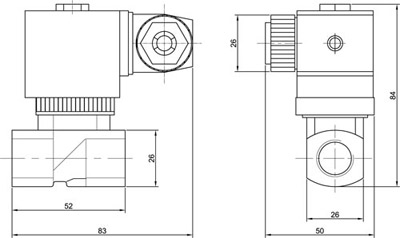 Габаритные размеры клапанов серии WTR220 Структура условного обозначения соленоидных клапанов WTR220 NC (нормально закрытые, 2/2 ходовые)Пример заказа: 
WTR220 – 0610 – N – BS – NC – AC220VРуководство по эксплуатации   Обозначение при заказе   Комплектующие для клапановМодификация 
серии WTR2220 NCМодификация 
серии WTR2220 NCПрисоеди- нительный размер, 
G''Диаметр трубо- 
провода 
Ду, ммРабочее 
давление,
барПропускная способность, Kv, м3/часВнутренний 
условный 
проход, ммМодель 
катушкиНапряжение питания катушки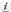 Цена клапана с уплотнением
NBR 
-20…+85 °С 
Руб с НДСМатериал корпуса: кованая латунь - BSМатериал корпуса: кованая латунь - BSМатериал корпуса: кованая латунь - BSМатериал корпуса: кованая латунь - BSМатериал корпуса: кованая латунь - BSМатериал корпуса: кованая латунь - BSМатериал корпуса: кованая латунь - BSМатериал корпуса: кованая латунь - BSМатериал корпуса: кованая латунь - BSМатериал корпуса: кованая латунь - BSWTR220-0608G1/480 - 40,556CL2В зависимости 
от модели2 537,00WTR220-0610G3/8100 - 40,556CL2В зависимости 
от модели2 537,00WTR220-0615G1/2150 - 40,556CL2В зависимости 
от модели2 537,00WTR220 – X – X – X – NC – X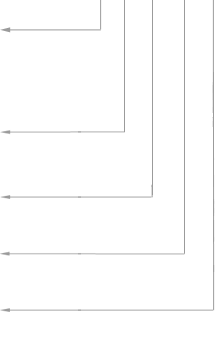 Вы заказали:WTR220Клапан прямого действия061006 – внутренний условный проход – 6мм 
10 – присоединительный размер – 10мм, (3/8")Nматериал мембраны – NBR – нитрил-бутадиеновая резина (-20…+85 °С)BSматериал корпуса – кованая латуньNCконструкция клапана – нормально закрытыйAC220Vнапряжение питания катушки 220VACСоленоидные клапаны других серий:  WTR223 - универсальные соленоидные клапаныWTR224B - соленоидные клапаны для систем под давлениемWTR223B - соленоидные клапаны для систем под давлением (сняты с производства)STM423 - соленоидные клапаны для горячей воды и пара